BAB III
ANALISIS DAN PERANCANGANAnalisisIdentifikasi Masalah Definisi dari analisis yaitu ialah proses identifikasi sistem yang ada saat ini, mengidentifikasi kekurangan, mencari permasalahan, atau peluang dari sistem yang ada dan diakhiri diakhiri dengan pernyataan kebutuhan sistem.  Proses PemesananProses ini pelanggan datang dengan komputernya yang akan di service, setelah itu admin akan mengecek kelengkapan dan memberi tanda terima. Berikut merupakan gambaran alur yang ada pada Tabel IOFC.Tabel 3.1 IOFC Pemesanan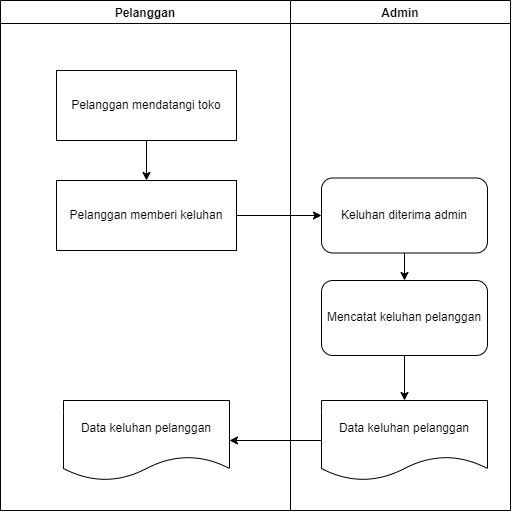 Proses PerbaikanProses ini Teknisi melakukan perbaikan setelah mendapatkan keluhan dari pelanggan. Gambaran proses ini dapat di lihat pada Tabel IOFC berikut.Tabel 3.2 IOFC Perbaikan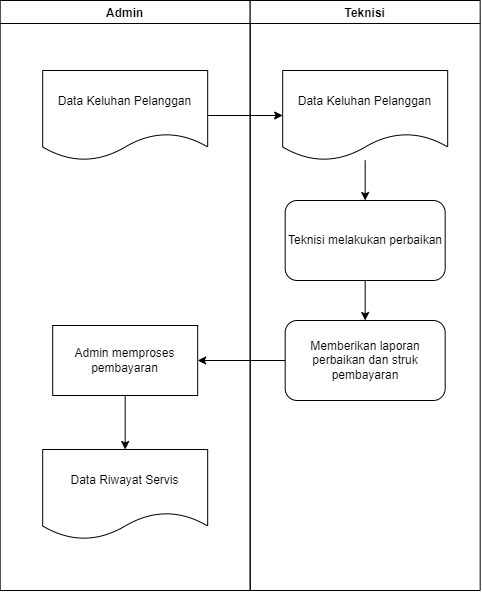 Proses PembayaranProses ini setelah teknisi sudah melakukan perbaikan dan pelanggan akan melakukan pembayaran. Berikut merupakan gambaran alur yang ada pada Tabel IOFC.Tabel 3.3 IOFC Pembayaran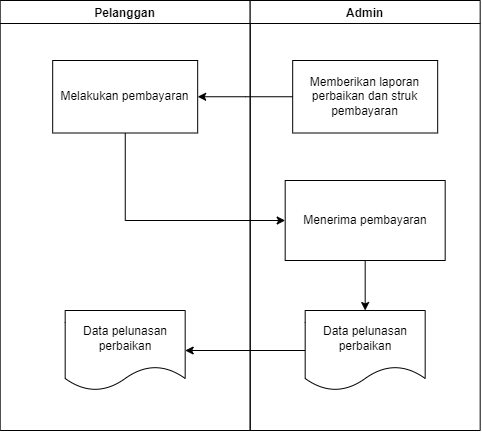 Permasalahan dari Toko Cardi Computer & Services bisa dilihat seperti pada tabel sebab akibat dibawah ini.Tabel 3.4 Tabel Sebab AkibatPemecahan Masalah Berdasarkan tabel sebab akibat timbul permasalahan yang penulis uraikan di atas, maka timbul pemecahan yang sesuai yaitu dengan membuat sebuah sistem yang akan membantu dalam pekerjaan di Toko Cardi Computer & Services mulai dari pemesanan teknisi, pembayaran dan penyimpanan rekap data riwayat pemesanan. Dengan adanya sistem ini diharap adanya perubahan yang positif untuk Toko Cardi Computer & Services.PerancanganPerancangan Sistem 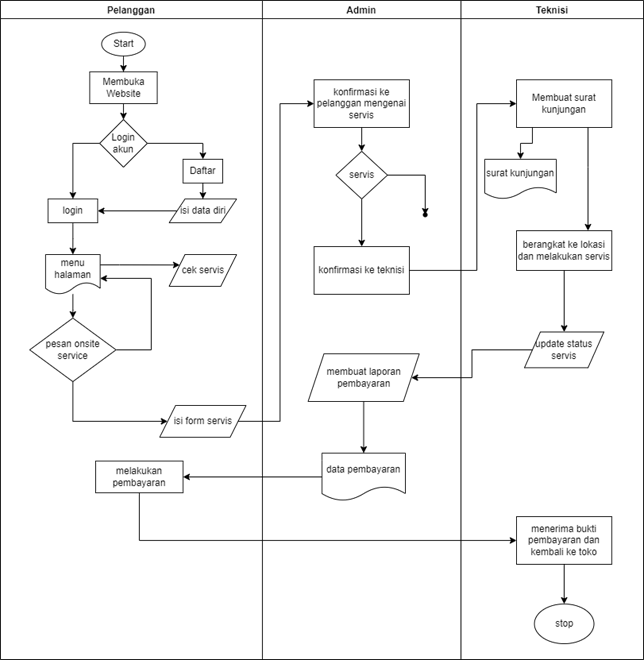 Gambar 3.1 Perancangan SistemPada perancangan ini, menguraikan tentang gambaran sistem yang merupakan solusi yang ditawarkan/ yang akan dibangun/ dikembangkan dalam rangka pencapaian efektifitas dan efisiensi sistem.DFD Level 0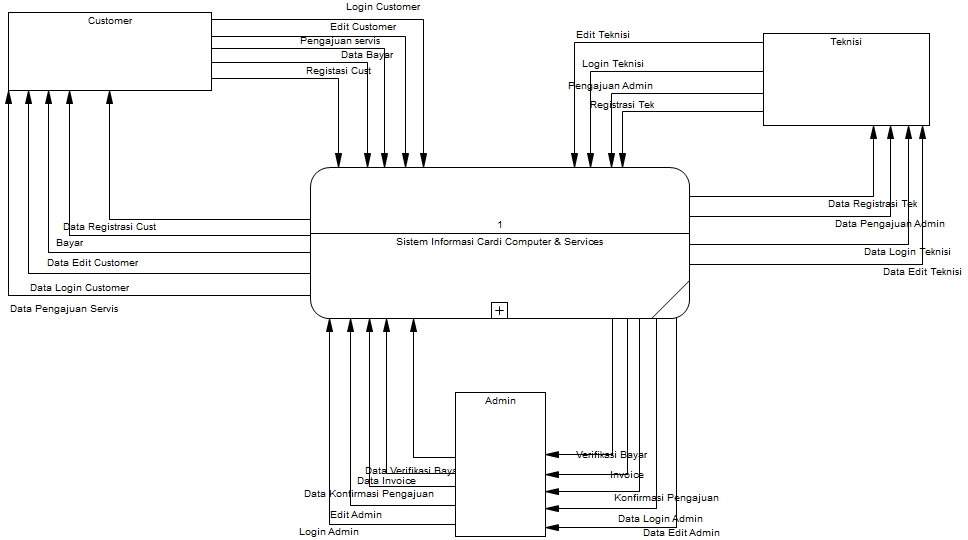 Gambar 3.2 DFD Level 0Gambar diatas merupakan proses DFD level 0 pada sistem informasi servis komputer. Sistem ini terdapat 3 user, yaitu : pelanggan, teknisi, dan admin. Pada sistem ini dapat melakukan transaksi servis dengan mengisi form service dan melakukan pembayaran setelah selesai eksekusi. Admin akan memberikan konfirmasi servis dan melakukan rekap data pelanggan servis guna membuat laporan. DFD Level 1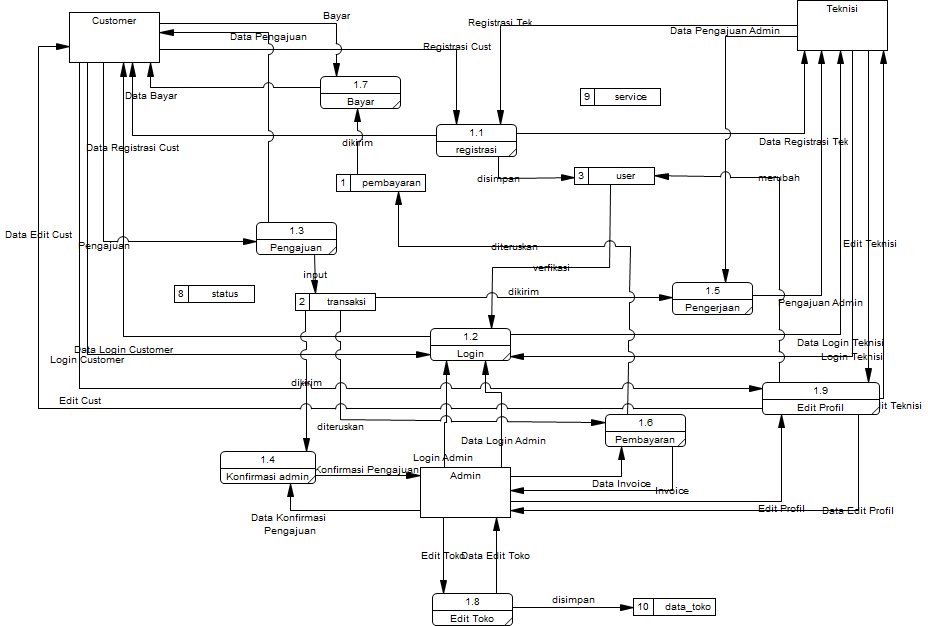 Gambar 3.3 DFD Level 1	Gambar diatas merupakan pemodelan proses level 1 pada sistem Cardi Computer & Services komputer terdapat 3 entitas yaitu pelanggan, admin dan teknisi. Perancangan Data 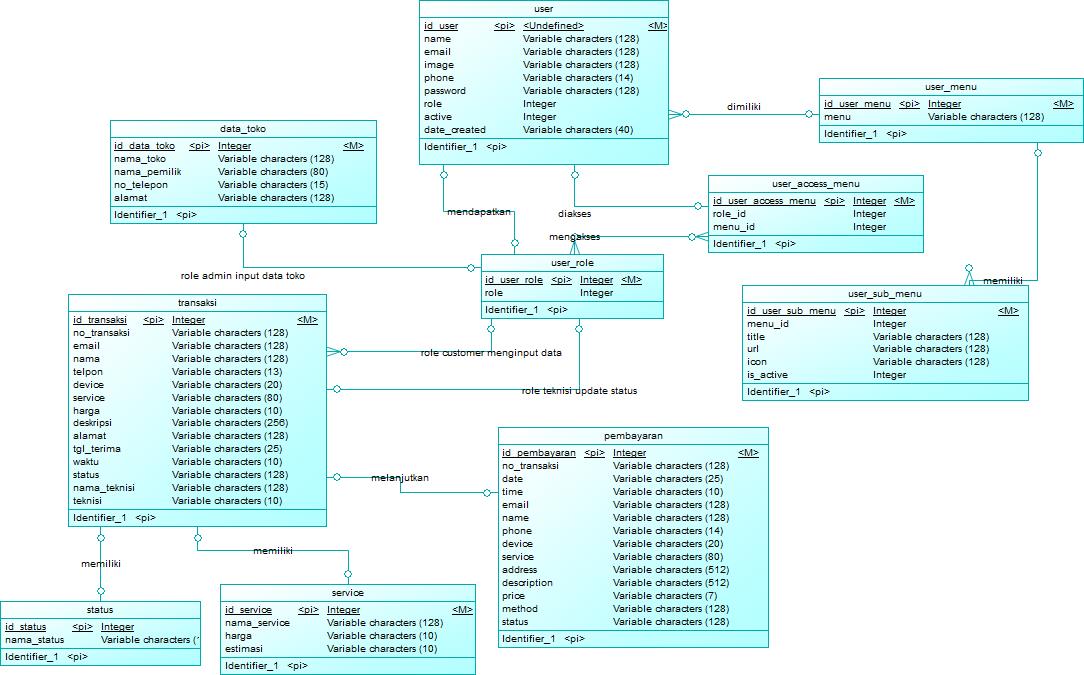 Gambar 3.4 CDM	Gambar diatas merupakan pemodelan data dan terdapat 10 tabel dibuat relasi antara entitas perancangan sebagai penunjang sistem informasi servis komputer di Cardi Computer & Service.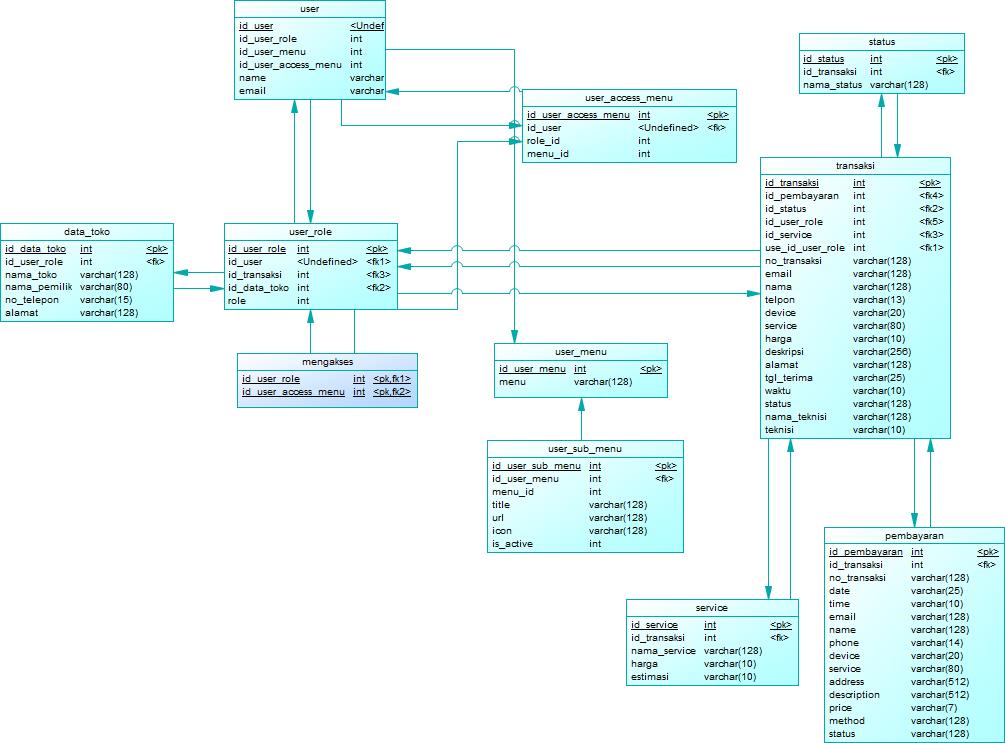 Gambar 3.5 PDMPerancangan Data Pada perancangan user interface (UI) memuat tentang rancangan menu, rancangan input dan output dari sistem/program yang akan dikembangkan.LoginPada halaman ini pelanggan harus melakukan login terlebih dahulu pada website, jika belum memliki akun makan harus daftar terlebih dahulu.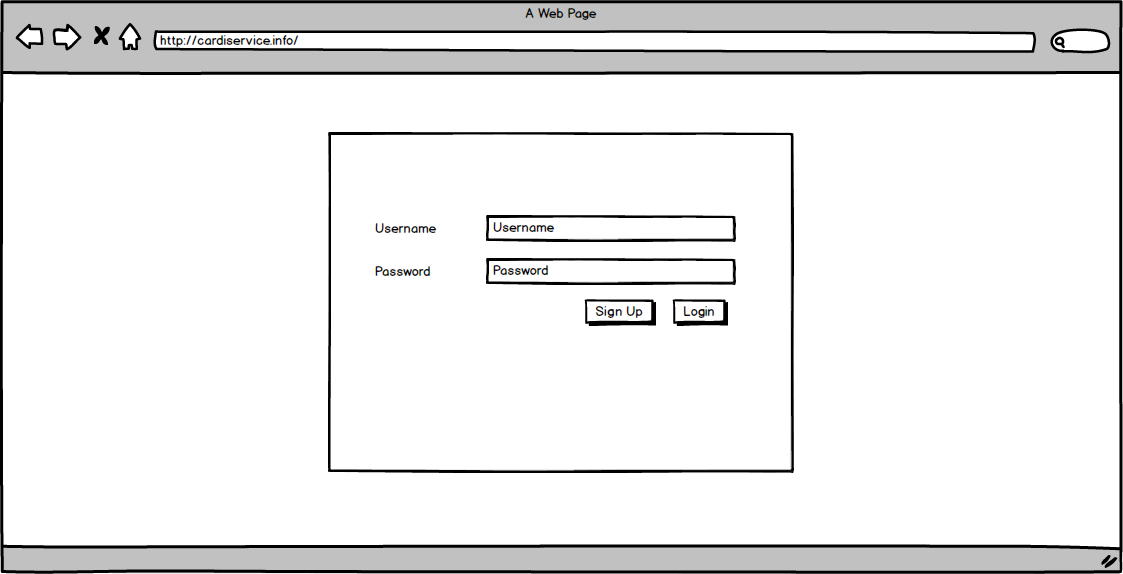 Gambar 3.6 LoginDaftarHalaman ini customer mengisi form yang tersedia untuk melakukan registrasi akun agar bisa ke halaman servis.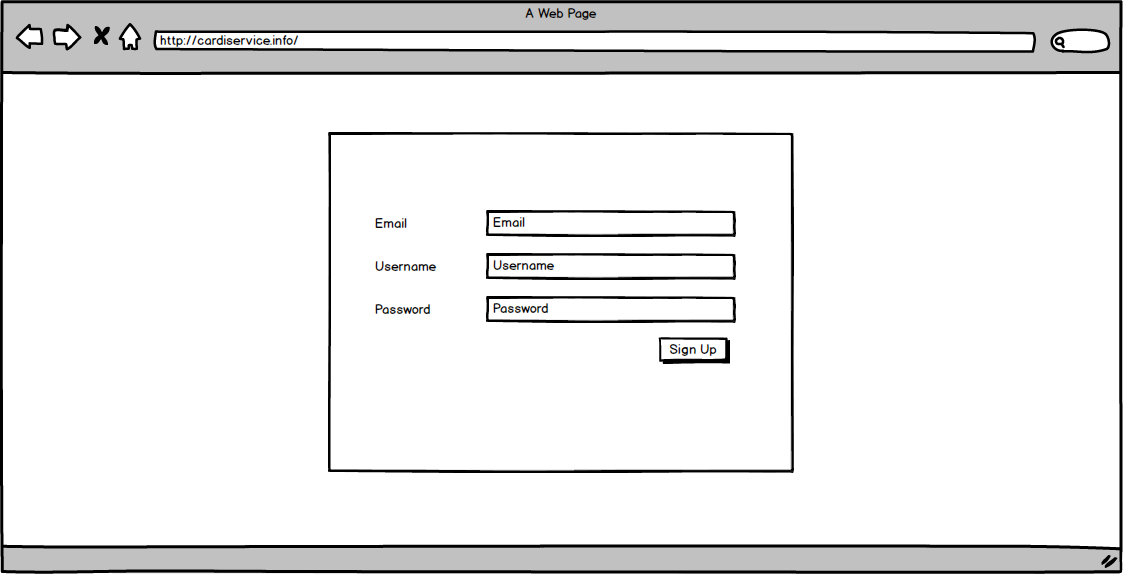 Gambar 3.7 DaftarHomeBerikut adalah tampilan awal setelah login untuk tampilan customer. 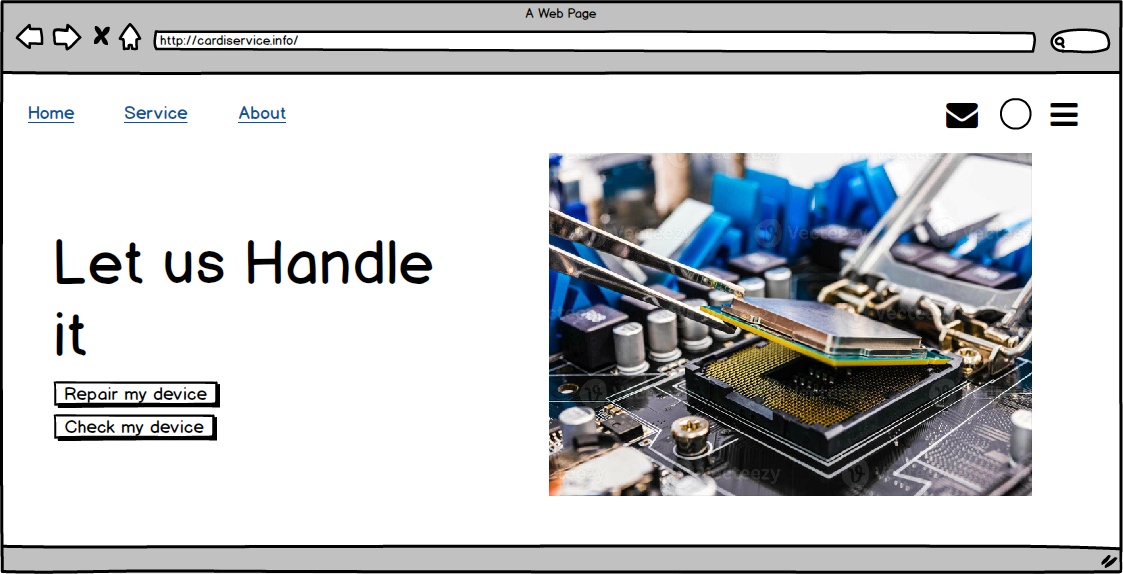 Gambar 3.8 HomeServiceHalaman ini adalah pengisian form pengajuan servis yang terdapat beberapa kolom yang dapat diisi yaitu nama, email, nomor telepon, tipe perangkat, tipe servis dan kolom keluhan lainnya.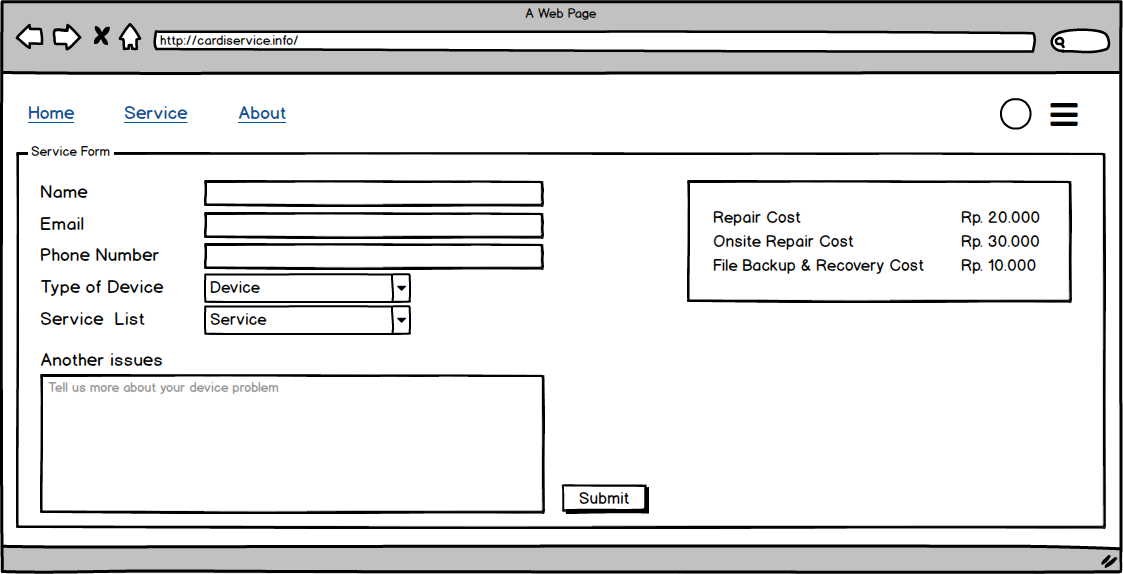 Gambar 3.9 ServicePembayaranBerikut adalah halaman pembayaran pada saat servis telah selesai. Disini pelanggan diharuskan mengisi form yang ada dan yang paling wajib adalah bukti pembayaran.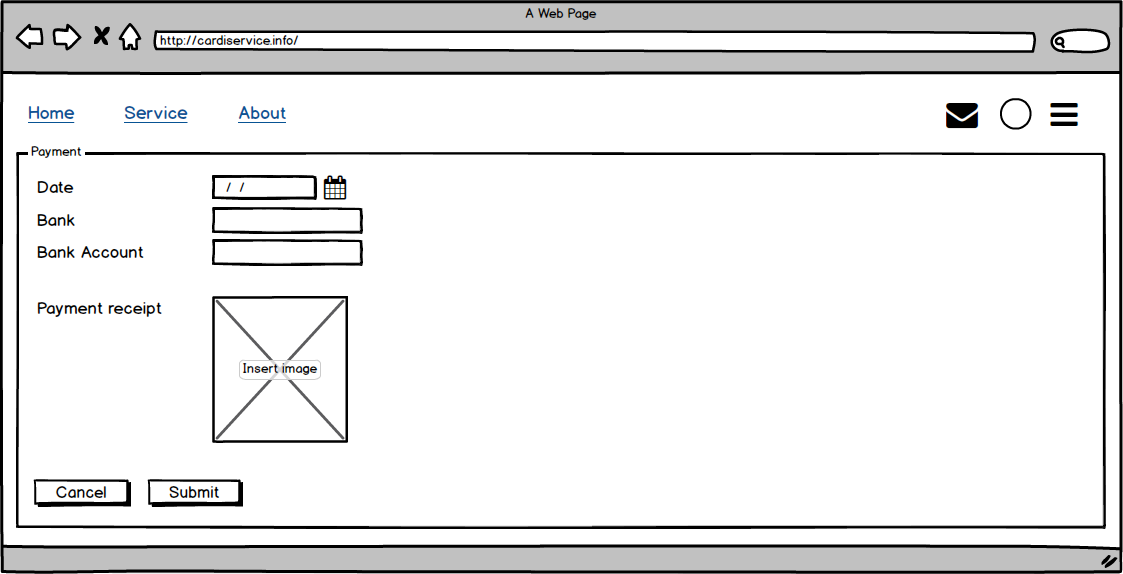 Gambar 3.10 PembayaranData PelangganHalaman ini hanya dapat dibuka oleh pegawai pada perusahaan. Disitu terdapat tabel data transaksi pelanggan.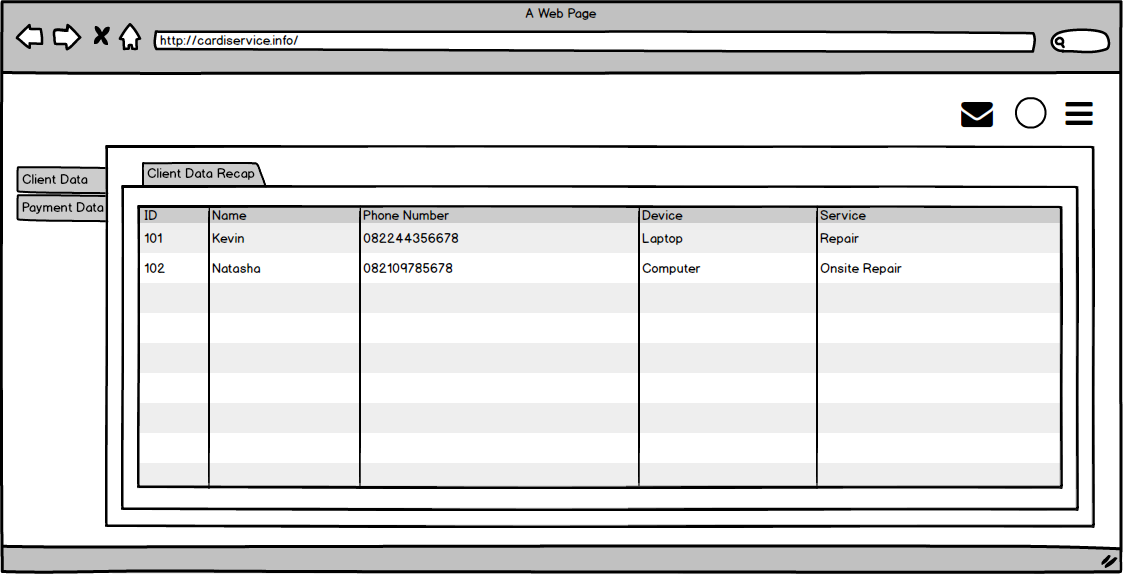 Gambar 3.11 Data PelangganData PembayaranPada halaman ini terdapat tabel semua transaksi pembayaran. 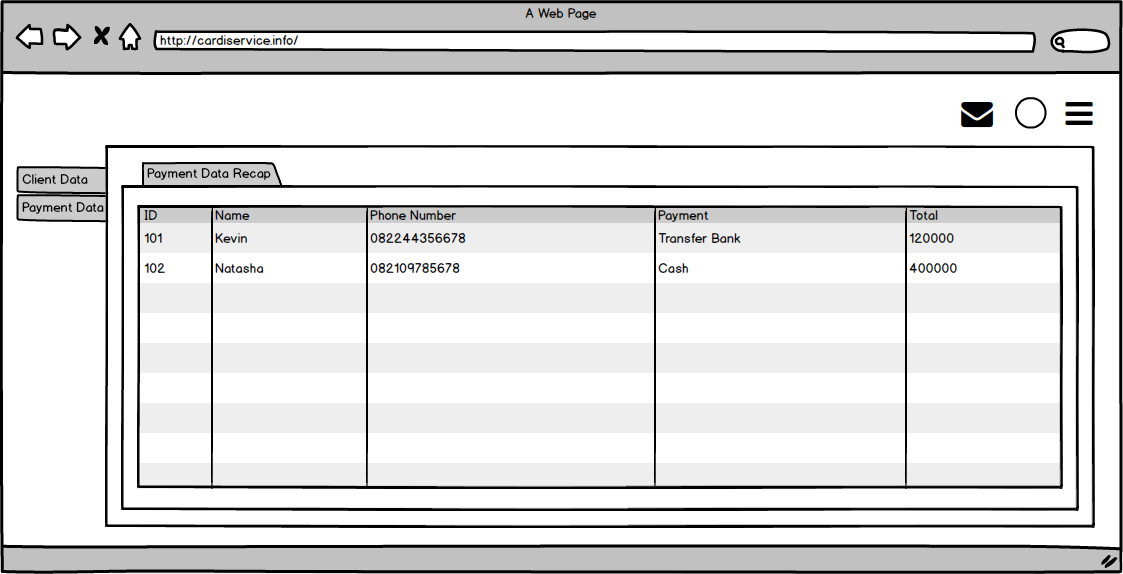 Gambar 3.12 Data PembayaranRancangan PengujianPenelitian ini melakukan pengujian dengan menggunakan metode pengujian yang digunakan untuk mengembangkan sistem infomasi dengan melakukan pengujian Black-box (pengujian fungsional) ialah pengujian yang dijalankan dengan menggunakan data uji untuk mengamati hasil eksekusi dan memverifikasi fungsionalitas aplikasi.  Metode ini berfungsi untuk memeriksa apakah sistem sudah sesuai dengan fungsi semestinya. Pengujian metoode black-box merupakan perancangan data pengujian berdasarkan spesifikasi program. Berikut adalah tabel pengujian yang akan diuji dengan metode pengujian Black Box.Tabel 3.5 Rencana PengujianMasalahSolusiManfaatPengisian pada tanda terima masih menggunakan metode manual yaitu dengan tulisan tangan pada kertas fisik, banyak customer yang kehilangan tanda terima dan hal itu berdampak pada laporan.Memberikan fitur yang dapat membuat tanda terima secara digital.Data transaksi akan tersimpan dengan baik di database sehingga memudahkan pelaporan.Untuk data rekap pelaporan sistem nya masih menginputkan secara manual tulis tangan, kesalahan yang biasanya terjadi adalah lupa menginputkan setelah transaksi selesai.Sistem ini memberikan fitur dimana pada saat dari awal menginput data sudah tersimpan langsung hingga transaksi selesai.Staff tidak perlu melakukan pembukuan karena sudah terdata secara otomatis.Konsumen yang akan memperbaiki komputernya harus datang ke toko.Karena sistem ini berbasis web jadi konsumen bisa langsung membuka website toko lalu mengisikan form yang ada untuk melakukan onsite service.Konsumen tidak harus datang ke toko cukup dengan membuka di web dan mengisi form lalu akan dikonfirmasi oleh salah satu admin. NoKomponen yang diujikanHarapan1. Login penggunaBerhasil login ke website2.Daftar penggunaDapat mendaftarkan diri user3.HomeDapat mengakses home4.ServiceDapat mengakses halaman form service5.PaymentDapat mengakses halaman pembayaran6.TransactionDapat mengakses tabel transaksi7.Transaction DetailDapat mengakses detail transaksi8.Payment DetailDapat menginput informasi pembayaran9.OrderDapat mengakses tabel order teknisi10.Order DetailDapat mengakses detail order teknisi